ATENCIONINFORMACION ALUMNOSIES PASCUAL CARRION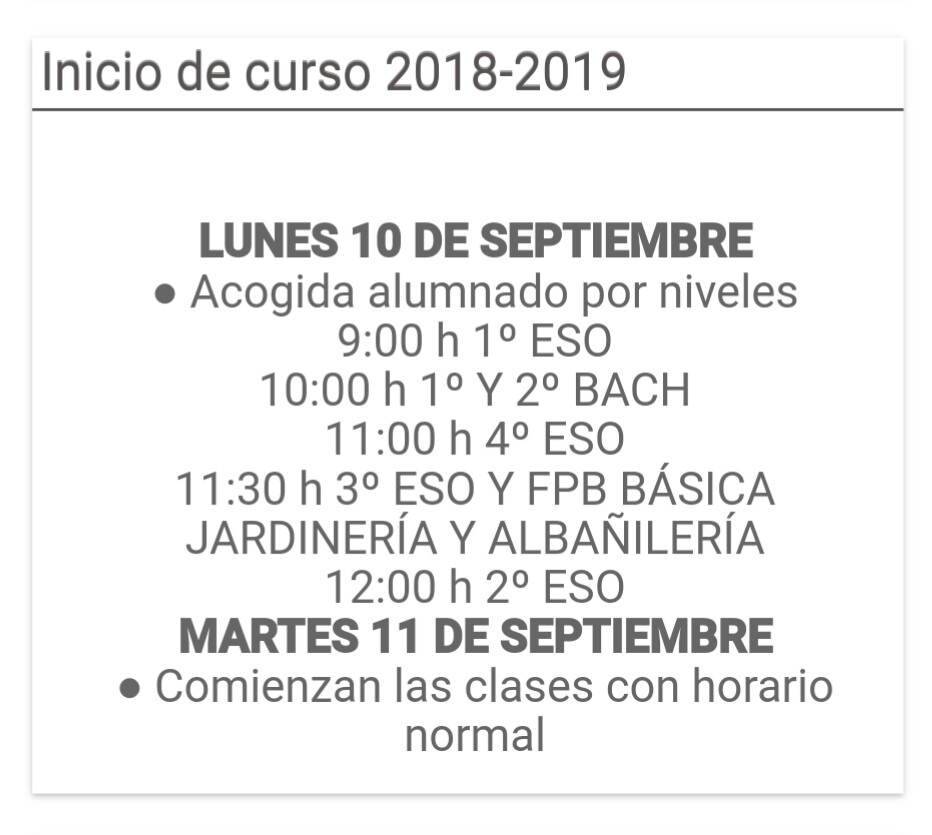 EL HORARIO DE AUTOBUS PARA EL DIA  10 DE SEPTIEMBRE SALIDA 8:30 HREGRESO 13:00 H